School-wide Positive Behavior Plan (SPBP) To be implemented in pre-planning 2017Elements have changed in the SPBP.  Before completing, go to http://www.browardprevention.org/mtssrti/rtib/ → School-wide Positive Behavior Plan for:A NEW Brainshark for Principals. ACTION: Log in with your p # and watch the Brainshark before Jan 30th.A NEW mini-Brainshark Series for teams. These Brainsharks are divided into the Critical Elements of PBIS. Although       they are not mandatory to watch, they will show you “how to” write a comprehensive SPBP (and receive a high score!)      It is recommended that all school teams watch the Overview Brainshark at the URL above.A Feedback Rubric to ensure your team will correctly complete the SPBP and develop a meaningful plan.To provide consistency across the District, only plans entered in the district template will be accepted.ACTION: Download, complete, and upload the SPBP in your SIP Plan, BP # 2, before May 1, 2017:1A. List your current (SY 2016/17) team members: (must have 6-8 team members)Each name on this list verifies attendance in ongoing team meetings and participation in developing this SPBP. Each member is responsible for representing stakeholders (i.e. Educational Support Personnel, grade level teachers, specials teachers, support staff, etc.) and sharing SPBP content and updates with respective groups.			    1B. Schedule and document your team meetings for 2017/18 school year: (minimum of 4) Also enter in the school’s master calendar.2A. Indicate the action steps completed in the 2016/17 school year that increased faculty and stakeholder understanding and knowledge of the SPBP:2B. Plan the activities for 2017/18 school year to increase faculty and stakeholder understanding and implementation of the SPBP:3A. Collect behavior data from BASIS 3.0:			   3B. Group similar problem behaviors to develop:3C. List the opposites of the 3 - 5 negative characteristics to develop:3D. Using the expectation lesson plan templates, complete 3 – 5 lesson plans, 1 for each of the above listed school-wide expectations. (e.g., if you have 4 expectations, you will use 4 lesson plan templates). Delete any empty templates you do not use.Teaching School-wide ExpectationsLesson PlanSchool-wide Expectation #1: Be respectfulTeaching School-wide ExpectationsLesson PlanSchool-wide Expectation #2: Be accountable for your actionsTeaching School-wide ExpectationsLesson PlanSchool-wide Expectation #3: Be responsible4A. Determine top 3 locations for Event problems from the BASIS 3.0 Behavior Dashboard. Do not use “classroom”4B. Create an Expectations/Rules Chart from your 3-5 school-wide expectations and your top 3 locations. Develop 1 to 2 positively stated, observable, and measurable rules that correlate with every expectation to create a maximum of 5 rules for each location.4C. Using the rule lesson plan templates, complete 3 lesson plans, 1 for each of the above listed specific locations. Include all the rules listed under the location in the lesson plan.Teaching RulesLesson PlanLocation #1: HallwayTeaching RulesLesson PlanLocation #2: CafeteriaTeaching RulesLesson PlanLocation #3: Gym NEW element: refer to Rewards Brainshark for further guidance. http://www.browardprevention.org/mtssrti/rtib/ 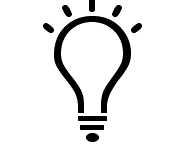 5. Describe in detail one positive school-wide intervention plan you will use to reward/recognize students who follow your school-wide expectations and/or location-specific rules: (2 - 6 sentences for each section)6A. Categorize the top 6 most common staff-managed misbehaviors at your school into “Minor” and “Moderate” categories. Write a short, objective, and measurable definition for each.6B. Create a consequence menu for all staff to choose from when students exhibit the above misbehaviors:6C. List the top 5 most common misbehaviors at your school that are handled with an Office Discipline Referral (ODR). Write a short, objective, and measurable definition for each. (Exclude crisis situations that must follow District protocol.)NEW section: refer to Discipline Brainshark for further guidance. http://www.browardprevention.org/mtssrti/rtib/ 6D. Continue and customize the next steps in this flow chart to show the discipline process at your school. (Or you may delete this flow chart and create your own from scratch.)NEW element: refer to Data Brainshark for further guidance. http://www.browardprevention.org/mtssrti/rtib/ 7A. Determine your Core Effectiveness Year-to-Date:10A. How and what data will you use to monitor the fidelity (frequency, consistency, documentation, etc.) of the implementation of the SPBP? “Did you do what you said you were going to do? How will you know?”10B. How and what data will you use to determine the success of the plan by student outcome or need for modifications? Include a minimum of 2 different analyses.“If you did what you said you were going to do, did it positively impact the students? How do you know?”School Name: TEQUESTA TRACE MIDDLE SCHOOLSchool Number:   3151SPBP Contact Person:    CAROL NISSENDirect Phone Number:   754-323-4409CRITICAL ELEMENT # 1: Functioning Team and Administrative SupportFull NamePositionStakeholderRepresentationPAUL MICENSKYPRINCIPALAdministrationCAROL NISSENSPBP Point of ContactA.P.MARIA OJUELAParent/Community RepresentationSACBETH PASSMANBTU RepresentativeBTUJUDITH FRANCOELL TEACHERSCHOOLLYNN GARIBOLDIBSO DEPUTYCOMMUNITYDEBBIE O’BRYANTEACHERSCHOOLCYNTHIA VERONICKGUIDANCE COUNSELORGUIDANCEMeeting DateTimeResponsible PersonAUGUST 14, 20172:00PMNISSENOCTOBER 20, 20179:00AMNISSENFEBRUARY 22, 20181:45PMNISSENMAY 25, 20189:00AMNISSENCRITICAL ELEMENT # 2: Faculty & Stakeholder Commitment:Action Steps:Date(s)(Before April 30th THIS YEAR)Content(2-3 sentences)Presented the 2017/18 SPBP to StaffAll staff was presented both hard copies and electronic copies to review and given a chance to discuss.  Presented the 2017/18 SPBP to stakeholders (parents and community)SAC and PTA were given many opportunities during the creation of the plan to discuss. Held a faculty vote on the 2017/18 SPBP% approved: ________Action:Date(s)(NEXT YEAR)ContentProvide a professional development on the 2017/18 SPBP for all staffPrior to students’ 1st day:1. The team will present the SPBP for the 17/18 school year. Details of modifications and updates will be included. All stakeholders will be provided with access to the SPBP. Feedback will be collected for future team meetings. And coordinate with CPST and MTSS/RtIB.Present the 2017/18 SPBP to stakeholders (parents and community)Prior to Oct 1st, 20171. The team will present the SPBP for the 17/18 school year. Details of modifications and updates will be included. All stakeholders will be provided with access to the SPBP. Feedback will be collected for future team meetings. And coordinate with CPST and MTSS/RtIB.Present updated fidelity of implementation from Critical Element 10A and student outcome data from Critical Element 10B to all staff(Quarterly: minimum of 4 each year)1. The team will share the updated implementation data in 10A including: the “marketing” of expectations and rules, lesson plan implementation, and discipline processes.The team will share the updated student outcome data in 10B including: top 3 event locations, type of behavior incidents, and core effectiveness data as well as analysis of this data.Data will be shared with CPST and MTSS/RtIB.Present updated fidelity of implementation from Critical Element 10A and student outcome data from Critical Element 10B to all staff(Quarterly: minimum of 4 each year)2. The team will share the updated implementation data in 10A including: the “marketing” of expectations and rules, lesson plan implementation, and discipline processes.The team will share the updated student outcome data in 10B including: top 3 event locations, type of behavior incidents, and core effectiveness data as well as analysis of this data.Data will be shared with CPST and MTSS/RtIB.Present updated fidelity of implementation from Critical Element 10A and student outcome data from Critical Element 10B to all staff(Quarterly: minimum of 4 each year)3. The team will share the updated implementation data in 10A including: the “marketing” of expectations and rules, lesson plan implementation, and discipline processes.The team will share the updated student outcome data in 10B including: top 3 event locations, type of behavior incidents, and core effectiveness data as well as analysis of this data.Data will be shared with CPST and MTSS/RtIB.Present updated fidelity of implementation from Critical Element 10A and student outcome data from Critical Element 10B to all staff(Quarterly: minimum of 4 each year)4. The team will share the updated implementation data in 10A including: the “marketing” of expectations and rules, lesson plan implementation, and discipline processes.The team will share the updated student outcome data in 10B including: top 3 event locations, type of behavior incidents, and core effectiveness data as well as analysis of this data.Data will be shared with CPST and MTSS/RtIB.CRITICAL ELEMENT # 3: School-wide Expectations Top 10 Behavior Incidents(put N/A in any blank spaces)3-5 Negative Characteristics 1. SB: Unruly/Disruptive BehaviorBeing Irresponsible2. 01: Disobedience/InsubordinationBeing Careless3. 02: Insulting/Profane/Obscene LangBeing Disrespectful4. UP: Disruptive/Unruly Play5. ZL: Class Cut (Skipping)6. Z8: Level 2 – Bus Violations7. ZU: Out of Assigned Area8. Z9: Level 3 – Bus Violations9. ZG: Leaving Campus W/O Permission10. Z2: Innap Use/Possession Laser Dev3 – 5 Positive Replacement Characteristics = your School-wide ExpectationsBe responsibleBe accountable for your actionsBe respectfulDefinition of expectation:Definition of expectation:Definition of expectation:A feeling or understanding that someone or something is important, serious, etc., and should be treated in an appropriate wayTo treat or deal with (someone or something) in a proper wayA feeling or understanding that someone or something is important, serious, etc., and should be treated in an appropriate wayTo treat or deal with (someone or something) in a proper wayA feeling or understanding that someone or something is important, serious, etc., and should be treated in an appropriate wayTo treat or deal with (someone or something) in a proper wayRationale for having this expectationRationale for having this expectationRationale for having this expectationRespect shows that one values another as an individual. Middle school students often have difficulty understanding the importance of respect for others and for themselves, and engage in disrespectful behaviors that alienate peers and adults.Respect shows that one values another as an individual. Middle school students often have difficulty understanding the importance of respect for others and for themselves, and engage in disrespectful behaviors that alienate peers and adults.Respect shows that one values another as an individual. Middle school students often have difficulty understanding the importance of respect for others and for themselves, and engage in disrespectful behaviors that alienate peers and adults.Positive examples: “looks like”Positive examples: “looks like”Non-examplesUsing appropriate words to express feelingsUsing appropriate words to express feelingsUsing sarcasm and profanityResponding appropriately to adult correction/redirectionResponding appropriately to adult correction/redirectionResponding rudely (verbally and nonverbally) to adultsSaying positive things to/about othersSaying positive things to/about othersPutting down others (playful or otherwise)Speaking positively about yourselfSpeaking positively about yourselfDegrading yourself in front of othersList 2 resources (website addresses, curriculum with location, books with page numbers, programs with lesson plan number, etc.) you will use to teach this lesson plan. Be specific enough so the resources can be located by anyone.List 2 resources (website addresses, curriculum with location, books with page numbers, programs with lesson plan number, etc.) you will use to teach this lesson plan. Be specific enough so the resources can be located by anyone.List 2 resources (website addresses, curriculum with location, books with page numbers, programs with lesson plan number, etc.) you will use to teach this lesson plan. Be specific enough so the resources can be located by anyone.www.browardprevention.orgwww.browardprevention.orgwww.browardprevention.orgwww.character.org www.character.org www.character.org List the steps of this lesson plan (Include lesson format, activities, and materials). Be detailed enough so the lesson can be implemented by anyone.List the steps of this lesson plan (Include lesson format, activities, and materials). Be detailed enough so the lesson can be implemented by anyone.List the steps of this lesson plan (Include lesson format, activities, and materials). Be detailed enough so the lesson can be implemented by anyone.Display the word “Respect” on the board and have students brainstorm definitions, examples, and non-examples of responsibility. Provide different settings (i.e. classroom, park, cafeteria, friend’s house, etc.)Display the word “Respect” on the board and have students brainstorm definitions, examples, and non-examples of responsibility. Provide different settings (i.e. classroom, park, cafeteria, friend’s house, etc.)Display the word “Respect” on the board and have students brainstorm definitions, examples, and non-examples of responsibility. Provide different settings (i.e. classroom, park, cafeteria, friend’s house, etc.)Watch Reality Avenue’s Respect Video and engage in small group or whole class discussionWatch Reality Avenue’s Respect Video and engage in small group or whole class discussionWatch Reality Avenue’s Respect Video and engage in small group or whole class discussionPass out the following worksheet: Words Hurt and have students complete it Pass out the following worksheet: Words Hurt and have students complete it Pass out the following worksheet: Words Hurt and have students complete it Arrange class in groups of 5-7 students, preferably of diverse genders, ethnicities, friend circles, etc. Ask students to have honest discussion about the following prompt: “Think about the saying: ‘Sticks and stones may break my bones, but words will never hurt me.’ Is that true? Do words hurt?”Arrange class in groups of 5-7 students, preferably of diverse genders, ethnicities, friend circles, etc. Ask students to have honest discussion about the following prompt: “Think about the saying: ‘Sticks and stones may break my bones, but words will never hurt me.’ Is that true? Do words hurt?”Arrange class in groups of 5-7 students, preferably of diverse genders, ethnicities, friend circles, etc. Ask students to have honest discussion about the following prompt: “Think about the saying: ‘Sticks and stones may break my bones, but words will never hurt me.’ Is that true? Do words hurt?”Pass out a pre-made index card with one hurtful word written on it to each student. Have the students discuss how their word is hurtful to others. Provide them with a sentence starter if needed: “My word is __________________. I think it could make someone feel _________________ because _________________.”Pass out a pre-made index card with one hurtful word written on it to each student. Have the students discuss how their word is hurtful to others. Provide them with a sentence starter if needed: “My word is __________________. I think it could make someone feel _________________ because _________________.”Pass out a pre-made index card with one hurtful word written on it to each student. Have the students discuss how their word is hurtful to others. Provide them with a sentence starter if needed: “My word is __________________. I think it could make someone feel _________________ because _________________.”WHEN will this lesson plan be taught? WHEN will this lesson plan be taught? WHEN will this lesson plan be taught? Beginning of school year date(s) and time(s):Introduced on date:  September 14, 2017Reinforcement activity on date:  September 15, 2017Check for understanding on date:  September 15, 2017Introduced on date:  September 14, 2017Reinforcement activity on date:  September 15, 2017Check for understanding on date:  September 15, 2017After long holidays Use your quarterly team meetings to not only review and analyze your behavior data, but to plan and develop additional lesson plans you will use throughout the year to re-teach and reinforce this expectation.Use your quarterly team meetings to not only review and analyze your behavior data, but to plan and develop additional lesson plans you will use throughout the year to re-teach and reinforce this expectation.3rd quarterUse your quarterly team meetings to not only review and analyze your behavior data, but to plan and develop additional lesson plans you will use throughout the year to re-teach and reinforce this expectation.Use your quarterly team meetings to not only review and analyze your behavior data, but to plan and develop additional lesson plans you will use throughout the year to re-teach and reinforce this expectation.WHO will teach this lesson plan? WHO will teach this lesson plan? WHERE will the lesson plan instruction occur?All teachers will teach a different character trait each month during early release day.All teachers will teach a different character trait each month during early release day.The lesson plan will take place in individual teacher classrooms. Definition of expectation:Definition of expectation:Definition of expectation:Accepting responsibility for one’s actions.Accepting responsibility for one’s actions.Accepting responsibility for one’s actions.Rationale for having this expectationRationale for having this expectationRationale for having this expectationAccountability builds trust and requires self-reflection. Middle school students often blame others for their failures and in doing so miss out on the opportunity to reflect on and grow from their mistakes.Accountability builds trust and requires self-reflection. Middle school students often blame others for their failures and in doing so miss out on the opportunity to reflect on and grow from their mistakes.Accountability builds trust and requires self-reflection. Middle school students often blame others for their failures and in doing so miss out on the opportunity to reflect on and grow from their mistakes.Positive examples: “looks like”Positive examples: “looks like”Non-examplesAccepting consequences for breaking a ruleAccepting consequences for breaking a ruleBlaming others/giving excuses for breaking a ruleAccepting consequences for missed/late assignmentsAccepting consequences for missed/late assignmentsBlaming others/lying about missed/late assignmentsAccepting responsibility/Repairing something you broke (item or relationship)Accepting responsibility/Repairing something you broke (item or relationship)Blaming others/denying/ignoring something you broke (item or relationship)List 2 resources (website addresses, curriculum with location, books with page numbers, programs with lesson plan number, etc.) you will use to teach this lesson plan. Be specific enough so the resources can be located by anyone.List 2 resources (website addresses, curriculum with location, books with page numbers, programs with lesson plan number, etc.) you will use to teach this lesson plan. Be specific enough so the resources can be located by anyone.List 2 resources (website addresses, curriculum with location, books with page numbers, programs with lesson plan number, etc.) you will use to teach this lesson plan. Be specific enough so the resources can be located by anyone.www.browardprevention.orgwww.browardprevention.orgwww.browardprevention.orgwww.character.org www.character.org www.character.org List the steps of this lesson plan (Include lesson format, activities, and materials). Be detailed enough so the lesson can be implemented by anyone.List the steps of this lesson plan (Include lesson format, activities, and materials). Be detailed enough so the lesson can be implemented by anyone.List the steps of this lesson plan (Include lesson format, activities, and materials). Be detailed enough so the lesson can be implemented by anyone.Display the word “Accountability” on the board and have students brainstorm definitions, examples, and non-examples of responsibility. Provide different settings (i.e. classroom, park, cafeteria, friend’s house, etc.)Display the word “Accountability” on the board and have students brainstorm definitions, examples, and non-examples of responsibility. Provide different settings (i.e. classroom, park, cafeteria, friend’s house, etc.)Display the word “Accountability” on the board and have students brainstorm definitions, examples, and non-examples of responsibility. Provide different settings (i.e. classroom, park, cafeteria, friend’s house, etc.)Watch Reality Avenue’s Honesty Video and engage in small group or whole class discussionWatch Reality Avenue’s Honesty Video and engage in small group or whole class discussionWatch Reality Avenue’s Honesty Video and engage in small group or whole class discussionAsk students to answer “yes” or “no” to a series of questions by either standing or sitting: •Are you honest?
•Would you ever lie? Is lying an honest action?
•Is it ever acceptable to lie?
•Honesty means never bending the truth.
•It is okay to lie sometimes.
•I would lie if it meant I would get out of being in trouble.
•Lying and “white lies” are not the same thing.
•It is acceptable to tell small lies.
•I lie to prevent people from getting hurt.
•Not all lies are bad.
•If a lie is told, the truth eventually comes out.
•All people lie sometimes.Ask students to answer “yes” or “no” to a series of questions by either standing or sitting: •Are you honest?
•Would you ever lie? Is lying an honest action?
•Is it ever acceptable to lie?
•Honesty means never bending the truth.
•It is okay to lie sometimes.
•I would lie if it meant I would get out of being in trouble.
•Lying and “white lies” are not the same thing.
•It is acceptable to tell small lies.
•I lie to prevent people from getting hurt.
•Not all lies are bad.
•If a lie is told, the truth eventually comes out.
•All people lie sometimes.Ask students to answer “yes” or “no” to a series of questions by either standing or sitting: •Are you honest?
•Would you ever lie? Is lying an honest action?
•Is it ever acceptable to lie?
•Honesty means never bending the truth.
•It is okay to lie sometimes.
•I would lie if it meant I would get out of being in trouble.
•Lying and “white lies” are not the same thing.
•It is acceptable to tell small lies.
•I lie to prevent people from getting hurt.
•Not all lies are bad.
•If a lie is told, the truth eventually comes out.
•All people lie sometimes.Break students into five small groups. Assign one of the following questions to each of the groups. Group members will work together to answer the assigned question. On the chart paper have the students explain the main conflict and how honesty can be used to solve the problem.Break students into five small groups. Assign one of the following questions to each of the groups. Group members will work together to answer the assigned question. On the chart paper have the students explain the main conflict and how honesty can be used to solve the problem.Break students into five small groups. Assign one of the following questions to each of the groups. Group members will work together to answer the assigned question. On the chart paper have the students explain the main conflict and how honesty can be used to solve the problem.Group QuestionsYou walked into your science classroom and realized that you had not studied for a big test. If you fail this test, your grade will be significantly impacted. Your best friend is sitting in the desk next to you. He tells you that you can look off his paper during the test so you don’t fail. Would you cheat off your friend or risk failing the test? Explain your thinking.A student in the hallway has just dropped a twenty-dollar bill. You would like to go to the movies tonight with your friends! This money would pay for the cost and you might even be able to buy some extra snacks. Would you tell the student they dropped the money or take the money and pretend it was yours all along? Explain your thinking.You just got home from school and listened to the messages on your house phone. There is a message from your teacher about your unacceptable behavior in class. You want to go on the planned camping trip with your best friend but you know if your parents hear the message you will be grounded. Would you erase the message and deal with the consequences on Monday or leave the message on the phone? Explain your thinking.You are checking out of a store and you realize that the cashier has given you back too much change. You know that your family has been tight on money since your mom lost her job. This would really help the family this week. Do you keep the money and buy extra groceries or tell the cashier that you were given too much change? Explain your thinking.You are in the bathroom and you overhear a group of students talking about fighting another student after school. You are concerned about the student’s safety but don’t want to be a tattletale. Do you tell a teacher or staff member about the incident or do you keep the information to yourself and hope for the best? Explain your thinking.
When students are done, have them share with the rest of the class.Group QuestionsYou walked into your science classroom and realized that you had not studied for a big test. If you fail this test, your grade will be significantly impacted. Your best friend is sitting in the desk next to you. He tells you that you can look off his paper during the test so you don’t fail. Would you cheat off your friend or risk failing the test? Explain your thinking.A student in the hallway has just dropped a twenty-dollar bill. You would like to go to the movies tonight with your friends! This money would pay for the cost and you might even be able to buy some extra snacks. Would you tell the student they dropped the money or take the money and pretend it was yours all along? Explain your thinking.You just got home from school and listened to the messages on your house phone. There is a message from your teacher about your unacceptable behavior in class. You want to go on the planned camping trip with your best friend but you know if your parents hear the message you will be grounded. Would you erase the message and deal with the consequences on Monday or leave the message on the phone? Explain your thinking.You are checking out of a store and you realize that the cashier has given you back too much change. You know that your family has been tight on money since your mom lost her job. This would really help the family this week. Do you keep the money and buy extra groceries or tell the cashier that you were given too much change? Explain your thinking.You are in the bathroom and you overhear a group of students talking about fighting another student after school. You are concerned about the student’s safety but don’t want to be a tattletale. Do you tell a teacher or staff member about the incident or do you keep the information to yourself and hope for the best? Explain your thinking.
When students are done, have them share with the rest of the class.Group QuestionsYou walked into your science classroom and realized that you had not studied for a big test. If you fail this test, your grade will be significantly impacted. Your best friend is sitting in the desk next to you. He tells you that you can look off his paper during the test so you don’t fail. Would you cheat off your friend or risk failing the test? Explain your thinking.A student in the hallway has just dropped a twenty-dollar bill. You would like to go to the movies tonight with your friends! This money would pay for the cost and you might even be able to buy some extra snacks. Would you tell the student they dropped the money or take the money and pretend it was yours all along? Explain your thinking.You just got home from school and listened to the messages on your house phone. There is a message from your teacher about your unacceptable behavior in class. You want to go on the planned camping trip with your best friend but you know if your parents hear the message you will be grounded. Would you erase the message and deal with the consequences on Monday or leave the message on the phone? Explain your thinking.You are checking out of a store and you realize that the cashier has given you back too much change. You know that your family has been tight on money since your mom lost her job. This would really help the family this week. Do you keep the money and buy extra groceries or tell the cashier that you were given too much change? Explain your thinking.You are in the bathroom and you overhear a group of students talking about fighting another student after school. You are concerned about the student’s safety but don’t want to be a tattletale. Do you tell a teacher or staff member about the incident or do you keep the information to yourself and hope for the best? Explain your thinking.
When students are done, have them share with the rest of the class.WHEN will this lesson plan be taught? WHEN will this lesson plan be taught? WHEN will this lesson plan be taught? Beginning of school year date(s) and time(s):Introduced on date:  October 19, 2017Reinforcement activity on date:  October 23, 2017Check for understanding on date:  October 23, 2017Introduced on date:  October 19, 2017Reinforcement activity on date:  October 23, 2017Check for understanding on date:  October 23, 2017After long holidays Use your quarterly team meetings to not only review and analyze your behavior data, but to plan and develop additional lesson plans you will use throughout the year to re-teach and reinforce this expectation.Use your quarterly team meetings to not only review and analyze your behavior data, but to plan and develop additional lesson plans you will use throughout the year to re-teach and reinforce this expectation.3rd quarterUse your quarterly team meetings to not only review and analyze your behavior data, but to plan and develop additional lesson plans you will use throughout the year to re-teach and reinforce this expectation.Use your quarterly team meetings to not only review and analyze your behavior data, but to plan and develop additional lesson plans you will use throughout the year to re-teach and reinforce this expectation.WHO will teach this lesson plan? WHO will teach this lesson plan? WHERE will the lesson plan instruction occur?All teachers will teach a different character trait each month during early release day.All teachers will teach a different character trait each month during early release day.The lesson plan will take place in individual teacher classrooms. Definition of expectation:Definition of expectation:Definition of expectation:Being reliable or dependable. Doing what you’re supposed to do and what you say you will do.Being reliable or dependable. Doing what you’re supposed to do and what you say you will do.Being reliable or dependable. Doing what you’re supposed to do and what you say you will do.Rationale for having this expectationRationale for having this expectationRationale for having this expectationBeing responsible is a sign of good character, maturity, and reliability. Middle school students sometimes make irresponsible decisions that lead to poor outcomes (in relation to both grade and behavior).Being responsible is a sign of good character, maturity, and reliability. Middle school students sometimes make irresponsible decisions that lead to poor outcomes (in relation to both grade and behavior).Being responsible is a sign of good character, maturity, and reliability. Middle school students sometimes make irresponsible decisions that lead to poor outcomes (in relation to both grade and behavior).Positive examples: “looks like”Positive examples: “looks like”Non-examplesGoing to all your classes and meeting friends at a different timeGoing to all your classes and meeting friends at a different timeChoosing to skip class to go to a friend’s lunch hourCompleting the homework, recording The Walking Dead, and watching it a different timeCompleting the homework, recording The Walking Dead, and watching it a different timeChoosing to skip homework to watch the season premiere of The Walking DeadSplitting up group work equitablySplitting up group work equitablyAllowing other members of a group project to do all the work and taking creditStudying for a big test instead of playing video gamesStudying for a big test instead of playing video gamesStaying up all night before a test playing video gamesList 2 resources (website addresses, curriculum with location, books with page numbers, programs with lesson plan number, etc.) you will use to teach this lesson plan. Be specific enough so the resources can be located by anyone.List 2 resources (website addresses, curriculum with location, books with page numbers, programs with lesson plan number, etc.) you will use to teach this lesson plan. Be specific enough so the resources can be located by anyone.List 2 resources (website addresses, curriculum with location, books with page numbers, programs with lesson plan number, etc.) you will use to teach this lesson plan. Be specific enough so the resources can be located by anyone.www.browardprevention.orgwww.browardprevention.orgwww.browardprevention.orgwww.character.org www.character.org www.character.org List the steps of this lesson plan (Include lesson format, activities, and materials). Be detailed enough so the lesson can be implemented by anyone.List the steps of this lesson plan (Include lesson format, activities, and materials). Be detailed enough so the lesson can be implemented by anyone.List the steps of this lesson plan (Include lesson format, activities, and materials). Be detailed enough so the lesson can be implemented by anyone.Display the following quote on the board: “Make it a point to do something every day that you don’t want to do.” – Unknown Display the following quote on the board: “Make it a point to do something every day that you don’t want to do.” – Unknown Display the following quote on the board: “Make it a point to do something every day that you don’t want to do.” – Unknown Have students Write-Pair-Share about the quote (Allow students to draw a response as an accommodation for ELL/ESE students)Have students Write-Pair-Share about the quote (Allow students to draw a response as an accommodation for ELL/ESE students)Have students Write-Pair-Share about the quote (Allow students to draw a response as an accommodation for ELL/ESE students)As a class, brainstorm definitions, examples, and non-examples of responsibility. Provide different settings (i.e. classroom, park, cafeteria, friend’s house, etc.)As a class, brainstorm definitions, examples, and non-examples of responsibility. Provide different settings (i.e. classroom, park, cafeteria, friend’s house, etc.)As a class, brainstorm definitions, examples, and non-examples of responsibility. Provide different settings (i.e. classroom, park, cafeteria, friend’s house, etc.)Watch Reality Avenue’s Responsibility Video and engage in small group or whole class discussionWatch Reality Avenue’s Responsibility Video and engage in small group or whole class discussionWatch Reality Avenue’s Responsibility Video and engage in small group or whole class discussionHave students complete a short content-specific activity (i.e. write a story/poem, research a current event, create a skit, etc.) that relates to the topic of responsibilityHave students complete a short content-specific activity (i.e. write a story/poem, research a current event, create a skit, etc.) that relates to the topic of responsibilityHave students complete a short content-specific activity (i.e. write a story/poem, research a current event, create a skit, etc.) that relates to the topic of responsibilityWHEN will this lesson plan be taught? WHEN will this lesson plan be taught? WHEN will this lesson plan be taught? Beginning of school year date(s) and time(s):Introduced on date:  December 22, 2017Reinforcement activity on date:  January 10, 2018Check for understanding on date:   January 10, 2018Introduced on date:  December 22, 2017Reinforcement activity on date:  January 10, 2018Check for understanding on date:   January 10, 2018After long holidays Use your quarterly team meetings to not only review and analyze your behavior data, but to plan and develop additional lesson plans you will use throughout the year to re-teach and reinforce this expectation.Use your quarterly team meetings to not only review and analyze your behavior data, but to plan and develop additional lesson plans you will use throughout the year to re-teach and reinforce this expectation.3rd quarterUse your quarterly team meetings to not only review and analyze your behavior data, but to plan and develop additional lesson plans you will use throughout the year to re-teach and reinforce this expectation.Use your quarterly team meetings to not only review and analyze your behavior data, but to plan and develop additional lesson plans you will use throughout the year to re-teach and reinforce this expectation.WHO will teach this lesson plan? WHO will teach this lesson plan? WHERE will the lesson plan instruction occur?All teachers will teach a different character trait each month during early release day.All teachers will teach a different character trait each month during early release day.The lesson plan will take place in individual teacher classrooms. CRITICAL ELEMENT #4: Location-based Rules Top 3 LocationsTop 3 LocationsSchool Location# IncidentsHallway14Cafeteria6Gym9Expectations and Rules ChartExpectations and Rules ChartExpectations and Rules ChartExpectations and Rules ChartExpectationsCopy and paste expectations from 3C.Locations Copy and paste locations from 4A.Locations Copy and paste locations from 4A.Locations Copy and paste locations from 4A.ExpectationsCopy and paste expectations from 3C.Location #1: RulesLocation #2: RulesLocation #3: RulesExpectation #1:Be on time to classWalk in the cafeteriaBe on time to classExpectation #2:Follow all directions given by adultsClean up your areaDress out every dayWalk to and from the fields/courtsExpectation #3:Keep your hands and feet to yourself
Use school-appropriate languageKeep food on tray
Use school-appropriate languageKeep your hands and feet to yourselfUse school-appropriate languageLocation Rules:(from 4B chart)Positive Example:Non-example:Be on time to classStudent uses hallway time wisely and goes directly to classStudent walks too slowly, does not go directly to class, and wastes time talking to friendsFollow all directions given by adultsStudent listens to teacher when prompted to head to classStudents continue to congregate despite teacher prompting to get to classKeep your hands and feet to yourselfStudent is respectful of others’ personal space and walks with hands and feet at sidesStudent engages in horseplay; pushing, touching, shoving othersUse school-appropriate languageStudent speaks appropriately and respectfully with friendsStudent uses profane/abusive languageList 2 resources (website addresses, curriculum with location, books with page numbers, programs with lesson plan number, etc.) you will use to teach this lesson plan. Be specific enough so the resources can be located by anyone.List 2 resources (website addresses, curriculum with location, books with page numbers, programs with lesson plan number, etc.) you will use to teach this lesson plan. Be specific enough so the resources can be located by anyone.List 2 resources (website addresses, curriculum with location, books with page numbers, programs with lesson plan number, etc.) you will use to teach this lesson plan. Be specific enough so the resources can be located by anyone.School discipline plan in student agendasSchool discipline plan in student agendasSchool discipline plan in student agendaswww.readwritethink.org www.readwritethink.org www.readwritethink.org List the steps of this lesson plan (Include lesson format, activities, and materials). Be detailed enough so the lesson can be implemented by anyone.List the steps of this lesson plan (Include lesson format, activities, and materials). Be detailed enough so the lesson can be implemented by anyone.List the steps of this lesson plan (Include lesson format, activities, and materials). Be detailed enough so the lesson can be implemented by anyone.Pass out student agendas and review the hallway rules and expectationsPass out student agendas and review the hallway rules and expectationsPass out student agendas and review the hallway rules and expectationsDiscus the importance of hallway safety and how the hallway rules relate to the schoolwide expectations of respect, accountability, and responsibility.Discus the importance of hallway safety and how the hallway rules relate to the schoolwide expectations of respect, accountability, and responsibility.Discus the importance of hallway safety and how the hallway rules relate to the schoolwide expectations of respect, accountability, and responsibility.Role play examples and non-examples of hallway behavior. Make sure to address the consequences that result from the non-examples.Role play examples and non-examples of hallway behavior. Make sure to address the consequences that result from the non-examples.Role play examples and non-examples of hallway behavior. Make sure to address the consequences that result from the non-examples.Practice walking the hallways and reinforce positive behaviors. Some opportune times to do this would be going to and from lunch; during fire/evacuation drills; any time during the first few weeks of school.Practice walking the hallways and reinforce positive behaviors. Some opportune times to do this would be going to and from lunch; during fire/evacuation drills; any time during the first few weeks of school.Practice walking the hallways and reinforce positive behaviors. Some opportune times to do this would be going to and from lunch; during fire/evacuation drills; any time during the first few weeks of school.Optional: have students complete a content-specific task about hallway safety (i.e. write a short story in which the conflict begins with someone running through the hallway and shoving others) – Use the following plot diagram to help students craft their stories (Plot Diagram)Optional: have students complete a content-specific task about hallway safety (i.e. write a short story in which the conflict begins with someone running through the hallway and shoving others) – Use the following plot diagram to help students craft their stories (Plot Diagram)Optional: have students complete a content-specific task about hallway safety (i.e. write a short story in which the conflict begins with someone running through the hallway and shoving others) – Use the following plot diagram to help students craft their stories (Plot Diagram)WHEN will this lesson plan be taught? WHEN will this lesson plan be taught? WHEN will this lesson plan be taught? Beginning of school year date(s) and time(s):Introduced on date:  August 21 – 23, 2017Reinforcement activity on date:  August 28, 2017Check for understanding on date:  August 28, 2017Introduced on date:  August 21 – 23, 2017Reinforcement activity on date:  August 28, 2017Check for understanding on date:  August 28, 2017After long holidays Use your quarterly team meetings to not only review and analyze your behavior data, but to plan and develop additional lesson plans you will use throughout the year to re-teach and reinforce this location’s rules.Use your quarterly team meetings to not only review and analyze your behavior data, but to plan and develop additional lesson plans you will use throughout the year to re-teach and reinforce this location’s rules.3rd quarter Use your quarterly team meetings to not only review and analyze your behavior data, but to plan and develop additional lesson plans you will use throughout the year to re-teach and reinforce this location’s rules.Use your quarterly team meetings to not only review and analyze your behavior data, but to plan and develop additional lesson plans you will use throughout the year to re-teach and reinforce this location’s rules.WHO will teach this lesson plan? WHO will teach this lesson plan? WHERE will the lesson plan instruction occur?Science department co-chairsScience department co-chairsIn classroomLocation Rules:(from 4B chart)Positive Example:Non-example:Walk in the cafeteriaStudent walks to and from lunch table to retrieve food or throw away trashStudent runs to and from lunch tableClean up your areaStudent spills juice on the table and proceeds to clean it upStudent spills juice on the table and pretends someone else did itKeep food on trayStudent eats food and throws away trash appropriatelyStudent throws food across the table at a friendUse school-appropriate languageStudent speaks appropriately and respectfully with friendsStudent uses profane/abusive languageList 2 resources (website addresses, curriculum with location, books with page numbers, programs with lesson plan number, etc.) you will use to teach this lesson plan. Be specific enough so the resources can be located by anyone.List 2 resources (website addresses, curriculum with location, books with page numbers, programs with lesson plan number, etc.) you will use to teach this lesson plan. Be specific enough so the resources can be located by anyone.List 2 resources (website addresses, curriculum with location, books with page numbers, programs with lesson plan number, etc.) you will use to teach this lesson plan. Be specific enough so the resources can be located by anyone.School discipline plan in student agendasSchool discipline plan in student agendasSchool discipline plan in student agendasPosters from art classesPosters from art classesPosters from art classesList the steps of this lesson plan (Include lesson format, activities, and materials). Be detailed enough so the lesson can be implemented by anyone.List the steps of this lesson plan (Include lesson format, activities, and materials). Be detailed enough so the lesson can be implemented by anyone.List the steps of this lesson plan (Include lesson format, activities, and materials). Be detailed enough so the lesson can be implemented by anyone.Pass out student agendas and review the cafeteria rules and expectationsPass out student agendas and review the cafeteria rules and expectationsPass out student agendas and review the cafeteria rules and expectationsDiscus the importance of cafeteria safety and how the cafeteria rules relate to the schoolwide expectations of respect, accountability, and responsibility.Discus the importance of cafeteria safety and how the cafeteria rules relate to the schoolwide expectations of respect, accountability, and responsibility.Discus the importance of cafeteria safety and how the cafeteria rules relate to the schoolwide expectations of respect, accountability, and responsibility.Role play examples and non-examples of cafeteria behavior. Reinforce positive behaviors and address consequences for rule violations.Role play examples and non-examples of cafeteria behavior. Reinforce positive behaviors and address consequences for rule violations.Role play examples and non-examples of cafeteria behavior. Reinforce positive behaviors and address consequences for rule violations.Point out posters around the cafeteria reminding students of rules and consequences.Point out posters around the cafeteria reminding students of rules and consequences.Point out posters around the cafeteria reminding students of rules and consequences.N/AN/AN/AWHEN will this lesson plan be taught? WHEN will this lesson plan be taught? WHEN will this lesson plan be taught? Beginning of school year date(s) and time(s):Introduced on date:  August 21 – 25, 2017Reinforcement activity on date: August 28, 2017Check for understanding on date:  Daily during cafeteria time for lunch Introduced on date:  August 21 – 25, 2017Reinforcement activity on date: August 28, 2017Check for understanding on date:  Daily during cafeteria time for lunch After long holidays Use your quarterly team meetings to not only review and analyze your behavior data, but to plan and develop additional lesson plans you will use throughout the year to re-teach and reinforce this location’s rules.Use your quarterly team meetings to not only review and analyze your behavior data, but to plan and develop additional lesson plans you will use throughout the year to re-teach and reinforce this location’s rules.3rd quarter Use your quarterly team meetings to not only review and analyze your behavior data, but to plan and develop additional lesson plans you will use throughout the year to re-teach and reinforce this location’s rules.Use your quarterly team meetings to not only review and analyze your behavior data, but to plan and develop additional lesson plans you will use throughout the year to re-teach and reinforce this location’s rules.WHO will teach this lesson plan? WHO will teach this lesson plan? WHERE will the lesson plan instruction occur?Assistant principals in charge of lunchAssistant principals in charge of lunchIn cafeteriaLocation Rules:(from 4B chart)Positive Example:Non-example:Be on time to classStudent uses transition time wisely, dresses out quickly, and is prepared for attendance on timeStudent takes too long talking with friends in the hallway, dresses out too slowly, and is not on time for attendanceDress out every dayStudent is in TTMS P.E. dress code Student is not in TTMS P.E. dress codeWalk to and from the fields/courtsStudent directly to and from the fields/courts before and after classStudent runs to and from the fields/courts before and after classKeep your hands and feet to yourselfStudent is respectful of others’ personal space and walks with hands and feet at sidesStudent engages in horseplay; pushing, touching, shoving othersUse school-appropriate languageStudent speaks appropriately and respectfully with friendsStudent uses profane/abusive languageList 2 resources (website addresses, curriculum with location, books with page numbers, programs with lesson plan number, etc.) you will use to teach this lesson plan. Be specific enough so the resources can be located by anyone.List 2 resources (website addresses, curriculum with location, books with page numbers, programs with lesson plan number, etc.) you will use to teach this lesson plan. Be specific enough so the resources can be located by anyone.List 2 resources (website addresses, curriculum with location, books with page numbers, programs with lesson plan number, etc.) you will use to teach this lesson plan. Be specific enough so the resources can be located by anyone.School discipline plan in student agendasSchool discipline plan in student agendasSchool discipline plan in student agendaswww.readwritethink.org www.readwritethink.org www.readwritethink.org List the steps of this lesson plan (Include lesson format, activities, and materials). Be detailed enough so the lesson can be implemented by anyone.List the steps of this lesson plan (Include lesson format, activities, and materials). Be detailed enough so the lesson can be implemented by anyone.List the steps of this lesson plan (Include lesson format, activities, and materials). Be detailed enough so the lesson can be implemented by anyone.Pass out student agendas and review the gym rules and expectationsPass out student agendas and review the gym rules and expectationsPass out student agendas and review the gym rules and expectationsDiscuss the importance of gym safety and following gym rules. Tie in the gym rules to the schoolwide expectations of respect, accountability, and responsibility. Discuss the importance of gym safety and following gym rules. Tie in the gym rules to the schoolwide expectations of respect, accountability, and responsibility. Discuss the importance of gym safety and following gym rules. Tie in the gym rules to the schoolwide expectations of respect, accountability, and responsibility. Role play examples and non-examples of gym behavior. Reinforce positive behaviors and address consequences for rule violations.Role play examples and non-examples of gym behavior. Reinforce positive behaviors and address consequences for rule violations.Role play examples and non-examples of gym behavior. Reinforce positive behaviors and address consequences for rule violations.Practice walking to and from the fields/courts appropriately during the first few weeks of school, and again every quarter.Practice walking to and from the fields/courts appropriately during the first few weeks of school, and again every quarter.Practice walking to and from the fields/courts appropriately during the first few weeks of school, and again every quarter.Optional: In small groups, ask students to create short skits that demonstrate the importance of gym safety. Alternatively, ask students to play the role of their favorite athlete filming a commercial in which the gym rules are explained.Optional: In small groups, ask students to create short skits that demonstrate the importance of gym safety. Alternatively, ask students to play the role of their favorite athlete filming a commercial in which the gym rules are explained.Optional: In small groups, ask students to create short skits that demonstrate the importance of gym safety. Alternatively, ask students to play the role of their favorite athlete filming a commercial in which the gym rules are explained.WHEN will this lesson plan be taught? WHEN will this lesson plan be taught? WHEN will this lesson plan be taught? Beginning of school year date(s) and time(s):Introduced on date:  August 21 – 25, 2017Reinforcement activity on date:  August 28 – September 3, 2017Check for understanding on date:  Daily during PE class.Introduced on date:  August 21 – 25, 2017Reinforcement activity on date:  August 28 – September 3, 2017Check for understanding on date:  Daily during PE class.After long holidays Use your quarterly team meetings to not only review and analyze your behavior data, but to plan and develop additional lesson plans you will use throughout the year to re-teach and reinforce this location’s rules.Use your quarterly team meetings to not only review and analyze your behavior data, but to plan and develop additional lesson plans you will use throughout the year to re-teach and reinforce this location’s rules.3rd quarter Use your quarterly team meetings to not only review and analyze your behavior data, but to plan and develop additional lesson plans you will use throughout the year to re-teach and reinforce this location’s rules.Use your quarterly team meetings to not only review and analyze your behavior data, but to plan and develop additional lesson plans you will use throughout the year to re-teach and reinforce this location’s rules.WHO will teach this lesson plan? WHO will teach this lesson plan? WHERE will the lesson plan instruction occur?P.E. CoachesP.E. CoachesIn gymCRITICAL ELEMENT #5  Reward and Recognition ProgramsPlan SectionPlanA.  What do students need to do to earn the reward? Link to expectations and rulesMust be measurable Students need to demonstrate a commitment to the school expectations that goes above and beyond the minimum requirement.Students should consistently meet these expectations and encourage others to do the same in order to be rewarded. B.  What reward/recognition will they earn?Include person(s) responsible for organizingTangible rewards will be raffled every Friday in each lunch period by the assistant principals in charge of lunch. Students will have their choice of edibles and other materials. Once per quarter, an “activity” reward will be raffled. Students will have the option to serve as a teacher’s assistant (teacher of their choice) for one period or work on a schoolwide art/environmental project.C.  How will you collect data to determine who has earned the reward?include person(s) responsible for organizing and analyzingAll teachers will be provided with character tickets. These tickets will include the acronym Be RARE (responsible, accountable, respectful, and encouraging). Teachers will give out tickets regularly to any student who they feel consistently meet the schoolwide expectations. The student will submit their tickets before Friday to the raffle box for their lunch period. Every Friday at the beginning of lunch, the assistant principal in charge will draw three names from the box and reward students with something tangible. D.  When and how will the reward be provided?Include timelineInclude actual dateTangible rewards will be provided every Friday at the beginning of each lunch period. The last week of each quarter, an “activity” reward will be raffled. Every Friday for the tangible rewards based on the SBBC calendar.Weeks of October 16, 2017, December 18, 2017, March 19, 2018, and June 4, 2018.CRITICAL ELEMENT #6  Effective Discipline ProceduresStaff-Managed MisbehaviorsStaff-Managed MisbehaviorsStaff-Managed MisbehaviorsStaff-Managed MisbehaviorsMinor MisbehaviorsMinor MisbehaviorsModerate MisbehaviorsModerate MisbehaviorsMisbehaviorDefinitionMisbehaviorDefinition1. Dress code violationStudent is not dressed according to the TTMS dress code guidelines1. Repetitive Minor MisbehaviorsMore than 3 minorbehaviors in a marking period(specified time frame e.g., 30 minutes / 2 hours / 5 days)2. Inappropriate cell phone useStudent uses cell phone without receiving expressed permission from teacher2. Unruly/Disruptive BehaviorStudent is repeatedly engaged in behavior that is disruptive to the learning environment3. TardinessStudent enters the classroom after the bell rings3. Disobedience/InsubordinationStudent refuses to follow teacher instructions or redirection4. Eating/Drinking in classStudent eats/drinks in class without receiving expressed permission from teacher4. Insulting/Profane/Obscene LanguageStudent is using inappropriate or offensive language 5. TalkingStudent is talking excessively at inappropriate times5. 6. HorseplayStudent is engaging in play/rough play during inappropriate times6.Consequence Menu for Minor Misbehaviors(Staff’s choice of 5):Consequence Menu for Moderate Misbehaviors(Staff’s choice of 5):Conference with studentParent ConferenceLoss of privilege (i.e. seating preference, use of technology, courtyard time etc.)DetentionReflection SheetAlternative ClassroomDetentionGuidance ReferralParent conferenceDiscipline ReferralOffice Discipline Referrals (ODRs)Office Discipline Referrals (ODRs)BehaviorDefinitionRepetitive moderate misbehaviorsMore than 2 moderate misbehaviors in one marking period (specified time frame e.g., 30 minutes / 2 hours / 5 days) Disruption of learning environmentMore than 2 moderate misbehaviors in one marking period (specified time frame e.g., 30 minutes / 2 hours / 5 days)Profanity to staff memberOne time: Profanity to an adult.Major physical altercationFight. According to SBBC Matrix. Mutual combatants. Injury. Disruption.Obscene GesturesOne time profane gesture.Major horseplay disrupting learningPlay fighting, horseplay, while in class that disrupts learning for 10 or more minutes.CRITICAL ELEMENT # 7: Data  Collection and AnalysisTotal Population:1521Calculation todetermine % rateCalculation todetermine % rate%Core EvaluationCore EvaluationCore Evaluation# Referrals # StudentsCalculation todetermine % rateCalculation todetermine % rate%Core EvaluationCore EvaluationCore Evaluation1 Referral   64(Total Pop − (# of 2-5 Students) –(# of >5 Students)) ÷ Total Pop = (Total Pop − (# of 2-5 Students) –(# of >5 Students)) ÷ Total Pop = 97Universal students: (# 0-1 Referrals should be >80%)>80%?>80%?1 Referral   64(Total Pop − (# of 2-5 Students) –(# of >5 Students)) ÷ Total Pop = (Total Pop − (# of 2-5 Students) –(# of >5 Students)) ÷ Total Pop = 97Universal students: (# 0-1 Referrals should be >80%)YESNO2-5 Referrals29(# of 2-5 Students) ÷Total Pop =(# of 2-5 Students) ÷Total Pop =1.9At risk students:(# 2-5 Referrals should be <15%)<15%?<15%?2-5 Referrals29(# of 2-5 Students) ÷Total Pop =(# of 2-5 Students) ÷Total Pop =1.9At risk students:(# 2-5 Referrals should be <15%)YESNO>5 Referrals2(# of >5 Students) ÷Total Pop =(# of >5 Students) ÷Total Pop =.13High risk students:(# >5 Referrals should be <5%)<5%?<5%?>5 Referrals2(# of >5 Students) ÷Total Pop =(# of >5 Students) ÷Total Pop =.13High risk students:(# >5 Referrals should be <5%)YESNO7B. If all 3 are “YES”, your Core is Effective.   Is your core behavior curriculum effective?           7B. If all 3 are “YES”, your Core is Effective.   Is your core behavior curriculum effective?           7B. If all 3 are “YES”, your Core is Effective.   Is your core behavior curriculum effective?           7B. If all 3 are “YES”, your Core is Effective.   Is your core behavior curriculum effective?           7B. If all 3 are “YES”, your Core is Effective.   Is your core behavior curriculum effective?           7B. If all 3 are “YES”, your Core is Effective.   Is your core behavior curriculum effective?           7B. If all 3 are “YES”, your Core is Effective.   Is your core behavior curriculum effective?           7B. If all 3 are “YES”, your Core is Effective.   Is your core behavior curriculum effective?           YESYESYESNONONONONOIf YES, although your core is effective, how will you assist any at-risk and high risk students at the beginning of the next school year?Conferencing with the students and parents to assist in creating a successful year. Monitoring the students through their year by Guidance Counselors and Assistant Principals.  Ensure that parents are communicated the expectations and consequences thoroughly.If YES, although your core is effective, how will you assist any at-risk and high risk students at the beginning of the next school year?Conferencing with the students and parents to assist in creating a successful year. Monitoring the students through their year by Guidance Counselors and Assistant Principals.  Ensure that parents are communicated the expectations and consequences thoroughly.If YES, although your core is effective, how will you assist any at-risk and high risk students at the beginning of the next school year?Conferencing with the students and parents to assist in creating a successful year. Monitoring the students through their year by Guidance Counselors and Assistant Principals.  Ensure that parents are communicated the expectations and consequences thoroughly.If one or more are “NO”, what supports and interventions will you implement at the beginning of the next school year to improve your core?If one or more are “NO”, what supports and interventions will you implement at the beginning of the next school year to improve your core?If one or more are “NO”, what supports and interventions will you implement at the beginning of the next school year to improve your core?If one or more are “NO”, what supports and interventions will you implement at the beginning of the next school year to improve your core?If one or more are “NO”, what supports and interventions will you implement at the beginning of the next school year to improve your core?No entry needed for Critical Elements #8 and #9.CRITICAL ELEMENT # 10: Monitoring PlansFidelity of Implementation PlanFidelity of Implementation PlanFidelity of Implementation PlanFidelity of Implementation PlanFidelity of Implementation PlanWHO:Responsible Person(s)WHAT: Data AnalyzedWHAT: Criteria for “Success” of ImplementationWHEN: Dates of Analysis(quarterly dates)HOW: Shared with Staff and Stakeholders?1. Fernando Lobeto and Carol NissenSchool-wide expectations and location-specific rules are posted across campus (“marketing”).Ensuring that the posters are created and placed around 80% the school. Interviewing students to determine their knowledge.Quarterly – at the end of each quarter:  10/19/17, 1/8/18, 3/22/18, 5/25/18 and with SAC/SAF at the meeting closest to the end of the quarter.Through the website, SAC meetings, SAF meetings, Open Houses prior to school opening, and during conversations that the APs have with parents.2.Carol Nissen, Ed Gomez, Cedric MaddoxBehavior lesson plans are being taught as writteniObservation during classes on the dates that the behavior lessons are to be taught.  Also at the end of each quarter to ensure they are documented. Master calendar will be created for Early Release Days to facilitate teachers’ teaching the lessons. 80% of  random visitation to teachers on Early Release Dates. Quarterly – at the end of each quarter:  10/19/17, 1/8/18, 3/22/18, 5/25/18 and with SAC/SAF at the meeting closest to the end of the quarter.Through the website, SAC meetings, SAF meetings, Open Houses prior to school opening, and during conversations that the APs have with parents.3.Carol Nissen, Ed Gomez, Cedric MaddoxDiscipline consequences  and flow chart are being used by all staff as writtenA 5% decrease in referrals to the office because teachers will be implementing their behavior strategies. Quarterly – at the end of each quarter:  10/19/17, 1/8/18, 3/22/18, 5/25/18 and with SAC/SAF at the meeting closest to the end of the quarter.Through the website, SAC meetings, SAF meetings, Open Houses prior to school opening, and during conversations that the APs have with parents.Student Outcome Student Outcome Student Outcome Student Outcome Student Outcome WHO:Responsible Person(s)WHAT: Data AnalyzedWHAT: Criteria for “Success” of Student OutcomeWHEN: Dates of Analysis(quarterly dates)HOW: Shared with Staff and Stakeholders1. Carol Nissen, Ed Gomez, Cedric MaddoxUnruly/Disruptive Behavior Quarterly behavior incident data from BASIS.Unruly/Disruptive Behavior incidents will decrease by 5%.  10/19/17, 1/8/18, 3/22/18, 5/25/18SAC/SAF  meetings, email to teachers, Faculty meeting. Data will be presented to MTSS/rTI:B2.Carol Nissen, Ed Gomez, Cedric MaddosData on Incidents that occur in the hallway will be collected.Incidents in the hallway will decrease by 1% per quarter.10/19/17, 1/8/18, 3/22/18, 5/25/18SAC/SAF  meetings, email to teachers, Faculty meeting. Data will be presented to MTSS/rTI:B10/19/17, 1/8/18, 3/22/18, 5/25/18